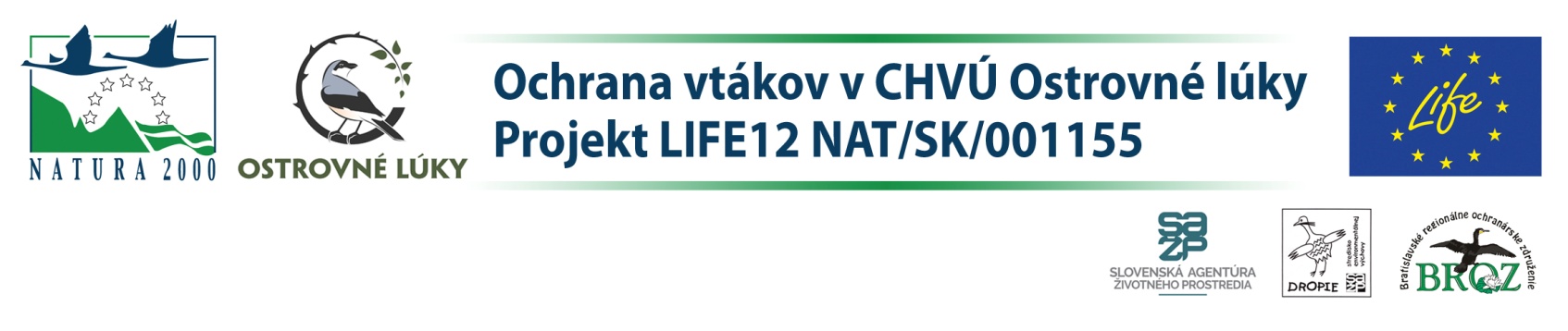 Záväzná prihláška do envirosúťaže 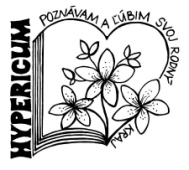 Hypericum 2017SEV SAŽP Dropie19. 4. 2017*Vyplňte prosím všetky údaje.          Po ukončení registrácie záväzných prihlášok (7. 4. 2017) dostanete organizačné pokyny. 
Otázky budú zostavené v zmysle propozícií, ktoré ste dostali. Žiaci budú súťažiť v družstvách.S pomocou propozícií sa môžete začať hneď pripravovať. Nemusíte čakať do 7. 4. 2017.Otázky v teoretickej aj praktickej časti budú jednoduché a skôr zamerané na logické rozmýšľanie a praktické zručnosti ako memorovanie informácií.Otázky z teoretickej časti budú mať vždy 3, resp. 4 možnosti. Väčšinou s 1 správnou odpoveďou. 
Tam, kde bude viac možných správnych odpovedí, bude na to družstvo upozornené.V prípade rovnakého počtu bodov na prvých troch miestach rozhodnú o konečnom poradí „rozstrelové“ otázky, zostavené taktiež z priložených propozícií a odporúčaných linkov. Za školu sa môže zúčastniť vždy iba 3 členné družstvo žiakov (aj keď sa pripravoval napr. aj náhradník).Prihlášky prosím zaslať mailom na: katarina.beresova@sazp.skViac informácií: Katka Béresová SEV SAŽP Dropie: 035/789 60 55, +421 905 314 427Škola (aj adresa):     Pedagóg (meno a priezvisko): Kontakt na pedagóga:e-mail:                                                                      telefón (ideálne mobil):  Celé mená a priezviská súťažiacich:   1.                                                                                                                                 2.3.